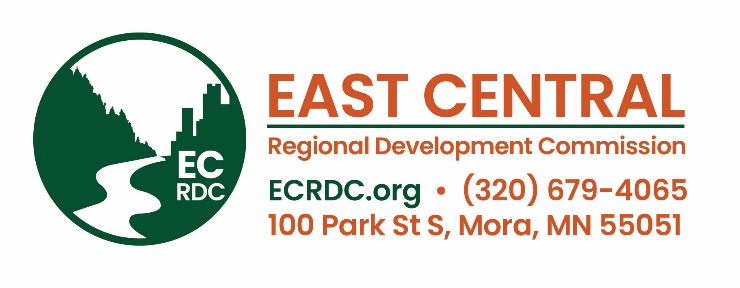 It is this employer’s policy to make reasonable accommodations for person with disabilities in the hiring process.  If your disability prevents you from reading or filling out his application form, please let us know, and we will provide assistance.Title of Specific Position for Which ApplyingTitle of Specific Position for Which ApplyingTitle of Specific Position for Which ApplyingTitle of Specific Position for Which ApplyingTitle of Specific Position for Which ApplyingTitle of Specific Position for Which ApplyingTitle of Specific Position for Which ApplyingDate of ApplicationDate of ApplicationDate of ApplicationDate of ApplicationDate of ApplicationDate Available for WorkDate Available for WorkDate Available for WorkDate Available for WorkLast NameLast NameLast NameLast NameLast NameFirst NameFirst NameFirst NameFirst NameFirst NameFirst NameFirst NameFirst NameFirst NameMiddle InitialMiddle InitialMailing AddressMailing AddressMailing AddressMailing AddressMailing AddressCityCityCityCityCityCityCityStateStateStateZipEmail AddressEmail AddressEmail AddressAre you 18 years of age or over?□ Yes     □ No  If No, Date of BirthAre you 18 years of age or over?□ Yes     □ No  If No, Date of BirthAre you 18 years of age or over?□ Yes     □ No  If No, Date of BirthAre you 18 years of age or over?□ Yes     □ No  If No, Date of BirthAre you 18 years of age or over?□ Yes     □ No  If No, Date of BirthAre you 18 years of age or over?□ Yes     □ No  If No, Date of BirthAre you 18 years of age or over?□ Yes     □ No  If No, Date of BirthResidence PhoneResidence PhoneResidence PhoneResidence PhoneResidence PhoneResidence PhoneCounty of ResidenceCounty of ResidenceCounty of ResidenceAre you 18 years of age or over?□ Yes     □ No  If No, Date of BirthAre you 18 years of age or over?□ Yes     □ No  If No, Date of BirthAre you 18 years of age or over?□ Yes     □ No  If No, Date of BirthAre you 18 years of age or over?□ Yes     □ No  If No, Date of BirthAre you 18 years of age or over?□ Yes     □ No  If No, Date of BirthAre you 18 years of age or over?□ Yes     □ No  If No, Date of BirthAre you 18 years of age or over?□ Yes     □ No  If No, Date of BirthBusiness PhoneBusiness PhoneBusiness PhoneBusiness PhoneBusiness PhoneBusiness PhoneEducationEducationEducationEducationEducationEducationEducationEducationEducationEducationEducationEducationEducationEducationEducationEducationDid you graduate from high school or receive a GED?□ Yes             □  No           School Attended                                                        # of Years Did you graduate from high school or receive a GED?□ Yes             □  No           School Attended                                                        # of Years Did you graduate from high school or receive a GED?□ Yes             □  No           School Attended                                                        # of Years Did you graduate from high school or receive a GED?□ Yes             □  No           School Attended                                                        # of Years Did you graduate from high school or receive a GED?□ Yes             □  No           School Attended                                                        # of Years Did you graduate from high school or receive a GED?□ Yes             □  No           School Attended                                                        # of Years Did you graduate from high school or receive a GED?□ Yes             □  No           School Attended                                                        # of Years Did you graduate from high school or receive a GED?□ Yes             □  No           School Attended                                                        # of Years Did you graduate from high school or receive a GED?□ Yes             □  No           School Attended                                                        # of Years Did you graduate from high school or receive a GED?□ Yes             □  No           School Attended                                                        # of Years Did you graduate from high school or receive a GED?□ Yes             □  No           School Attended                                                        # of Years Did you graduate from high school or receive a GED?□ Yes             □  No           School Attended                                                        # of Years Did you graduate from high school or receive a GED?□ Yes             □  No           School Attended                                                        # of Years Did you graduate from high school or receive a GED?□ Yes             □  No           School Attended                                                        # of Years Did you graduate from high school or receive a GED?□ Yes             □  No           School Attended                                                        # of Years Did you graduate from high school or receive a GED?□ Yes             □  No           School Attended                                                        # of Years Name and Location of College, University, Technical SchoolsName and Location of College, University, Technical SchoolsName and Location of College, University, Technical SchoolsName and Location of College, University, Technical SchoolsName and Location of College, University, Technical SchoolsName and Location of College, University, Technical SchoolsDid you Graduate?Did you Graduate?Did you Graduate?Did you Graduate?Certificate or DegreeCertificate or DegreeCertificate or DegreeCourse of StudyCourse of StudyCourse of Study□ Yes             □  No           □ Yes             □  No           □ Yes             □  No           □ Yes             □  No           □ Yes             □  No           □ Yes             □  No           □ Yes             □  No           □ Yes             □  No           □ Yes             □  No           □ Yes             □  No           □ Yes             □  No           □ Yes             □  No           □ Yes             □  No           □ Yes             □  No           □ Yes             □  No           □ Yes             □  No           Employment(List employment history, but do not provide dates of employment for jobs held more than five years ago.)Employment(List employment history, but do not provide dates of employment for jobs held more than five years ago.)Employment(List employment history, but do not provide dates of employment for jobs held more than five years ago.)Employment(List employment history, but do not provide dates of employment for jobs held more than five years ago.)Employment(List employment history, but do not provide dates of employment for jobs held more than five years ago.)Employment(List employment history, but do not provide dates of employment for jobs held more than five years ago.)Employment(List employment history, but do not provide dates of employment for jobs held more than five years ago.)Employment(List employment history, but do not provide dates of employment for jobs held more than five years ago.)Employment(List employment history, but do not provide dates of employment for jobs held more than five years ago.)Employment(List employment history, but do not provide dates of employment for jobs held more than five years ago.)Employment(List employment history, but do not provide dates of employment for jobs held more than five years ago.)Employment(List employment history, but do not provide dates of employment for jobs held more than five years ago.)Employment(List employment history, but do not provide dates of employment for jobs held more than five years ago.)Employment(List employment history, but do not provide dates of employment for jobs held more than five years ago.)Employment(List employment history, but do not provide dates of employment for jobs held more than five years ago.)Employment(List employment history, but do not provide dates of employment for jobs held more than five years ago.)Employing FirmEmploying FirmEmploying FirmEmploying FirmEmploying FirmFrom:  Month                  YearFrom:  Month                  YearFrom:  Month                  YearFrom:  Month                  YearFrom:  Month                  YearFrom:  Month                  YearTo:  Month           YearTo:  Month           YearTo:  Month           YearTo:  Month           YearTo:  Month           YearAddressAddressAddressAddressAddressReason for LeavingReason for LeavingReason for LeavingReason for LeavingReason for LeavingReason for LeavingReason for LeavingReason for LeavingReason for LeavingReason for LeavingReason for LeavingPhone NumberSupervisorSupervisorSupervisorSupervisorReason for LeavingReason for LeavingReason for LeavingReason for LeavingReason for LeavingReason for LeavingReason for LeavingReason for LeavingReason for LeavingReason for LeavingReason for LeavingYour TitleSupervisor’s TitleSupervisor’s TitleSupervisor’s TitleSupervisor’s TitleMay we contact this employer?□ Yes             □ No           If No, explain.May we contact this employer?□ Yes             □ No           If No, explain.May we contact this employer?□ Yes             □ No           If No, explain.May we contact this employer?□ Yes             □ No           If No, explain.May we contact this employer?□ Yes             □ No           If No, explain.May we contact this employer?□ Yes             □ No           If No, explain.May we contact this employer?□ Yes             □ No           If No, explain.May we contact this employer?□ Yes             □ No           If No, explain.May we contact this employer?□ Yes             □ No           If No, explain.May we contact this employer?□ Yes             □ No           If No, explain.May we contact this employer?□ Yes             □ No           If No, explain.Principal ResponsibilitiesPrincipal ResponsibilitiesPrincipal ResponsibilitiesPrincipal ResponsibilitiesPrincipal ResponsibilitiesPrincipal ResponsibilitiesPrincipal ResponsibilitiesPrincipal ResponsibilitiesPrincipal ResponsibilitiesPrincipal ResponsibilitiesPrincipal ResponsibilitiesPrincipal ResponsibilitiesPrincipal ResponsibilitiesPrincipal ResponsibilitiesPrincipal ResponsibilitiesPrincipal ResponsibilitiesEmploying FirmEmploying FirmEmploying FirmEmploying FirmEmploying FirmFrom:  Month                  YearFrom:  Month                  YearFrom:  Month                  YearFrom:  Month                  YearFrom:  Month                  YearFrom:  Month                  YearTo:  Month               YearTo:  Month               YearTo:  Month               YearTo:  Month               YearTo:  Month               YearAddressAddressAddressAddressAddressReason for LeavingReason for LeavingReason for LeavingReason for LeavingReason for LeavingReason for LeavingReason for LeavingReason for LeavingReason for LeavingReason for LeavingReason for LeavingPhone NumberSupervisorSupervisorSupervisorSupervisorReason for LeavingReason for LeavingReason for LeavingReason for LeavingReason for LeavingReason for LeavingReason for LeavingReason for LeavingReason for LeavingReason for LeavingReason for LeavingYour TitleSupervisor’s TitleSupervisor’s TitleSupervisor’s TitleSupervisor’s TitleMay we contact this employer?□ Yes             □ No           If No, explain.May we contact this employer?□ Yes             □ No           If No, explain.May we contact this employer?□ Yes             □ No           If No, explain.May we contact this employer?□ Yes             □ No           If No, explain.May we contact this employer?□ Yes             □ No           If No, explain.May we contact this employer?□ Yes             □ No           If No, explain.May we contact this employer?□ Yes             □ No           If No, explain.May we contact this employer?□ Yes             □ No           If No, explain.May we contact this employer?□ Yes             □ No           If No, explain.May we contact this employer?□ Yes             □ No           If No, explain.May we contact this employer?□ Yes             □ No           If No, explain.Principal ResponsibilitiesPrincipal ResponsibilitiesPrincipal ResponsibilitiesPrincipal ResponsibilitiesPrincipal ResponsibilitiesPrincipal ResponsibilitiesPrincipal ResponsibilitiesPrincipal ResponsibilitiesPrincipal ResponsibilitiesPrincipal ResponsibilitiesPrincipal ResponsibilitiesPrincipal ResponsibilitiesPrincipal ResponsibilitiesPrincipal ResponsibilitiesPrincipal ResponsibilitiesPrincipal ResponsibilitiesEmploying FirmEmploying FirmEmploying FirmEmploying FirmEmploying FirmFrom:  Month                  YearFrom:  Month                  YearFrom:  Month                  YearFrom:  Month                  YearFrom:  Month                  YearFrom:  Month                  YearTo:  Month               YearTo:  Month               YearTo:  Month               YearTo:  Month               YearTo:  Month               YearAddressAddressAddressAddressAddressReason for LeavingReason for LeavingReason for LeavingReason for LeavingReason for LeavingReason for LeavingReason for LeavingReason for LeavingReason for LeavingReason for LeavingReason for LeavingPhone NumberSupervisorSupervisorSupervisorSupervisorReason for LeavingReason for LeavingReason for LeavingReason for LeavingReason for LeavingReason for LeavingReason for LeavingReason for LeavingReason for LeavingReason for LeavingReason for LeavingYour TitleSupervisor’s TitleSupervisor’s TitleSupervisor’s TitleSupervisor’s TitleMay we contact this employer?□ Yes             □ No           If No, explain.May we contact this employer?□ Yes             □ No           If No, explain.May we contact this employer?□ Yes             □ No           If No, explain.May we contact this employer?□ Yes             □ No           If No, explain.May we contact this employer?□ Yes             □ No           If No, explain.May we contact this employer?□ Yes             □ No           If No, explain.May we contact this employer?□ Yes             □ No           If No, explain.May we contact this employer?□ Yes             □ No           If No, explain.May we contact this employer?□ Yes             □ No           If No, explain.May we contact this employer?□ Yes             □ No           If No, explain.May we contact this employer?□ Yes             □ No           If No, explain.Principal ResponsibilitiesPrincipal ResponsibilitiesPrincipal ResponsibilitiesPrincipal ResponsibilitiesPrincipal ResponsibilitiesPrincipal ResponsibilitiesPrincipal ResponsibilitiesPrincipal ResponsibilitiesPrincipal ResponsibilitiesPrincipal ResponsibilitiesPrincipal ResponsibilitiesPrincipal ResponsibilitiesPrincipal ResponsibilitiesPrincipal ResponsibilitiesPrincipal ResponsibilitiesPrincipal ResponsibilitiesJob Relevant Volunteer and Unpaid Work ExperienceJob Relevant Volunteer and Unpaid Work ExperienceJob Relevant Volunteer and Unpaid Work ExperienceJob Relevant Volunteer and Unpaid Work ExperienceJob Relevant Volunteer and Unpaid Work ExperienceJob Relevant Volunteer and Unpaid Work ExperienceJob Relevant Volunteer and Unpaid Work ExperienceJob Relevant Volunteer and Unpaid Work ExperienceJob Relevant Volunteer and Unpaid Work ExperienceJob Relevant Volunteer and Unpaid Work ExperienceJob Relevant Volunteer and Unpaid Work ExperienceJob Relevant Volunteer and Unpaid Work ExperienceJob Relevant Volunteer and Unpaid Work ExperienceJob Relevant Volunteer and Unpaid Work ExperienceJob Relevant Volunteer and Unpaid Work ExperienceJob Relevant Volunteer and Unpaid Work ExperienceKind of Volunteer Activity (Do not specify organization)Kind of Volunteer Activity (Do not specify organization)Kind of Volunteer Activity (Do not specify organization)Kind of Volunteer Activity (Do not specify organization)Major ResponsibilitiesMajor ResponsibilitiesMajor ResponsibilitiesMajor ResponsibilitiesMajor ResponsibilitiesHours/WeekHours/WeekLength of ServiceLength of ServiceLength of ServiceLength of ServiceLength of ServiceDescribe any additional experience or training that qualifies you for this job.Describe any additional experience or training that qualifies you for this job.Describe any additional experience or training that qualifies you for this job.Describe any additional experience or training that qualifies you for this job.Describe any additional experience or training that qualifies you for this job.Describe any additional experience or training that qualifies you for this job.Describe any additional experience or training that qualifies you for this job.Describe any additional experience or training that qualifies you for this job.Describe any additional experience or training that qualifies you for this job.Describe any additional experience or training that qualifies you for this job.Describe any additional experience or training that qualifies you for this job.Describe any additional experience or training that qualifies you for this job.Describe any additional experience or training that qualifies you for this job.Describe any additional experience or training that qualifies you for this job.Describe any additional experience or training that qualifies you for this job.Describe any additional experience or training that qualifies you for this job.References(Give us the names of three people outside of relatives who can be contacted regarding your qualifications, work habits and character.)References(Give us the names of three people outside of relatives who can be contacted regarding your qualifications, work habits and character.)References(Give us the names of three people outside of relatives who can be contacted regarding your qualifications, work habits and character.)References(Give us the names of three people outside of relatives who can be contacted regarding your qualifications, work habits and character.)References(Give us the names of three people outside of relatives who can be contacted regarding your qualifications, work habits and character.)References(Give us the names of three people outside of relatives who can be contacted regarding your qualifications, work habits and character.)References(Give us the names of three people outside of relatives who can be contacted regarding your qualifications, work habits and character.)References(Give us the names of three people outside of relatives who can be contacted regarding your qualifications, work habits and character.)References(Give us the names of three people outside of relatives who can be contacted regarding your qualifications, work habits and character.)References(Give us the names of three people outside of relatives who can be contacted regarding your qualifications, work habits and character.)References(Give us the names of three people outside of relatives who can be contacted regarding your qualifications, work habits and character.)References(Give us the names of three people outside of relatives who can be contacted regarding your qualifications, work habits and character.)References(Give us the names of three people outside of relatives who can be contacted regarding your qualifications, work habits and character.)References(Give us the names of three people outside of relatives who can be contacted regarding your qualifications, work habits and character.)References(Give us the names of three people outside of relatives who can be contacted regarding your qualifications, work habits and character.)References(Give us the names of three people outside of relatives who can be contacted regarding your qualifications, work habits and character.)NameNamePresent AddressPresent AddressPresent AddressPresent AddressPresent AddressPresent AddressPhonePhonePhonePosition and relation to your workPosition and relation to your workPosition and relation to your workPosition and relation to your workPosition and relation to your workMilitaryDid you serve in the military service of this country and separate under honorable conditions from any branch of the armed forces of the U.S. after having served on active duty for 181 consecutive days or by reason of disability incurred while serving on active duty? □ Yes             □  No           MilitaryDid you serve in the military service of this country and separate under honorable conditions from any branch of the armed forces of the U.S. after having served on active duty for 181 consecutive days or by reason of disability incurred while serving on active duty? □ Yes             □  No           MilitaryDid you serve in the military service of this country and separate under honorable conditions from any branch of the armed forces of the U.S. after having served on active duty for 181 consecutive days or by reason of disability incurred while serving on active duty? □ Yes             □  No           MilitaryDid you serve in the military service of this country and separate under honorable conditions from any branch of the armed forces of the U.S. after having served on active duty for 181 consecutive days or by reason of disability incurred while serving on active duty? □ Yes             □  No           MilitaryDid you serve in the military service of this country and separate under honorable conditions from any branch of the armed forces of the U.S. after having served on active duty for 181 consecutive days or by reason of disability incurred while serving on active duty? □ Yes             □  No           MilitaryDid you serve in the military service of this country and separate under honorable conditions from any branch of the armed forces of the U.S. after having served on active duty for 181 consecutive days or by reason of disability incurred while serving on active duty? □ Yes             □  No           MilitaryDid you serve in the military service of this country and separate under honorable conditions from any branch of the armed forces of the U.S. after having served on active duty for 181 consecutive days or by reason of disability incurred while serving on active duty? □ Yes             □  No           MilitaryDid you serve in the military service of this country and separate under honorable conditions from any branch of the armed forces of the U.S. after having served on active duty for 181 consecutive days or by reason of disability incurred while serving on active duty? □ Yes             □  No           MilitaryDid you serve in the military service of this country and separate under honorable conditions from any branch of the armed forces of the U.S. after having served on active duty for 181 consecutive days or by reason of disability incurred while serving on active duty? □ Yes             □  No           MilitaryDid you serve in the military service of this country and separate under honorable conditions from any branch of the armed forces of the U.S. after having served on active duty for 181 consecutive days or by reason of disability incurred while serving on active duty? □ Yes             □  No           MilitaryDid you serve in the military service of this country and separate under honorable conditions from any branch of the armed forces of the U.S. after having served on active duty for 181 consecutive days or by reason of disability incurred while serving on active duty? □ Yes             □  No           MilitaryDid you serve in the military service of this country and separate under honorable conditions from any branch of the armed forces of the U.S. after having served on active duty for 181 consecutive days or by reason of disability incurred while serving on active duty? □ Yes             □  No           MilitaryDid you serve in the military service of this country and separate under honorable conditions from any branch of the armed forces of the U.S. after having served on active duty for 181 consecutive days or by reason of disability incurred while serving on active duty? □ Yes             □  No           MilitaryDid you serve in the military service of this country and separate under honorable conditions from any branch of the armed forces of the U.S. after having served on active duty for 181 consecutive days or by reason of disability incurred while serving on active duty? □ Yes             □  No           MilitaryDid you serve in the military service of this country and separate under honorable conditions from any branch of the armed forces of the U.S. after having served on active duty for 181 consecutive days or by reason of disability incurred while serving on active duty? □ Yes             □  No           MilitaryDid you serve in the military service of this country and separate under honorable conditions from any branch of the armed forces of the U.S. after having served on active duty for 181 consecutive days or by reason of disability incurred while serving on active duty? □ Yes             □  No           Felony ConvictionHave you served a sentence in jail or prison or been convicted of a felony for which a jail sentence could have been imposed?  You may answer “No” if the conviction or criminal records have been annulled, sealed, set aside or purged or if you have been pardoned pursuant to the law.    □ Yes             □ No           If “Yes”, attach a separate sheet with explanation.  Information concerning this question will not be used to automatically bar you from employment but may be used to direct your interests to areas less related to areas of your conviction.Felony ConvictionHave you served a sentence in jail or prison or been convicted of a felony for which a jail sentence could have been imposed?  You may answer “No” if the conviction or criminal records have been annulled, sealed, set aside or purged or if you have been pardoned pursuant to the law.    □ Yes             □ No           If “Yes”, attach a separate sheet with explanation.  Information concerning this question will not be used to automatically bar you from employment but may be used to direct your interests to areas less related to areas of your conviction.Felony ConvictionHave you served a sentence in jail or prison or been convicted of a felony for which a jail sentence could have been imposed?  You may answer “No” if the conviction or criminal records have been annulled, sealed, set aside or purged or if you have been pardoned pursuant to the law.    □ Yes             □ No           If “Yes”, attach a separate sheet with explanation.  Information concerning this question will not be used to automatically bar you from employment but may be used to direct your interests to areas less related to areas of your conviction.Felony ConvictionHave you served a sentence in jail or prison or been convicted of a felony for which a jail sentence could have been imposed?  You may answer “No” if the conviction or criminal records have been annulled, sealed, set aside or purged or if you have been pardoned pursuant to the law.    □ Yes             □ No           If “Yes”, attach a separate sheet with explanation.  Information concerning this question will not be used to automatically bar you from employment but may be used to direct your interests to areas less related to areas of your conviction.Felony ConvictionHave you served a sentence in jail or prison or been convicted of a felony for which a jail sentence could have been imposed?  You may answer “No” if the conviction or criminal records have been annulled, sealed, set aside or purged or if you have been pardoned pursuant to the law.    □ Yes             □ No           If “Yes”, attach a separate sheet with explanation.  Information concerning this question will not be used to automatically bar you from employment but may be used to direct your interests to areas less related to areas of your conviction.Felony ConvictionHave you served a sentence in jail or prison or been convicted of a felony for which a jail sentence could have been imposed?  You may answer “No” if the conviction or criminal records have been annulled, sealed, set aside or purged or if you have been pardoned pursuant to the law.    □ Yes             □ No           If “Yes”, attach a separate sheet with explanation.  Information concerning this question will not be used to automatically bar you from employment but may be used to direct your interests to areas less related to areas of your conviction.Felony ConvictionHave you served a sentence in jail or prison or been convicted of a felony for which a jail sentence could have been imposed?  You may answer “No” if the conviction or criminal records have been annulled, sealed, set aside or purged or if you have been pardoned pursuant to the law.    □ Yes             □ No           If “Yes”, attach a separate sheet with explanation.  Information concerning this question will not be used to automatically bar you from employment but may be used to direct your interests to areas less related to areas of your conviction.Felony ConvictionHave you served a sentence in jail or prison or been convicted of a felony for which a jail sentence could have been imposed?  You may answer “No” if the conviction or criminal records have been annulled, sealed, set aside or purged or if you have been pardoned pursuant to the law.    □ Yes             □ No           If “Yes”, attach a separate sheet with explanation.  Information concerning this question will not be used to automatically bar you from employment but may be used to direct your interests to areas less related to areas of your conviction.Felony ConvictionHave you served a sentence in jail or prison or been convicted of a felony for which a jail sentence could have been imposed?  You may answer “No” if the conviction or criminal records have been annulled, sealed, set aside or purged or if you have been pardoned pursuant to the law.    □ Yes             □ No           If “Yes”, attach a separate sheet with explanation.  Information concerning this question will not be used to automatically bar you from employment but may be used to direct your interests to areas less related to areas of your conviction.Felony ConvictionHave you served a sentence in jail or prison or been convicted of a felony for which a jail sentence could have been imposed?  You may answer “No” if the conviction or criminal records have been annulled, sealed, set aside or purged or if you have been pardoned pursuant to the law.    □ Yes             □ No           If “Yes”, attach a separate sheet with explanation.  Information concerning this question will not be used to automatically bar you from employment but may be used to direct your interests to areas less related to areas of your conviction.Felony ConvictionHave you served a sentence in jail or prison or been convicted of a felony for which a jail sentence could have been imposed?  You may answer “No” if the conviction or criminal records have been annulled, sealed, set aside or purged or if you have been pardoned pursuant to the law.    □ Yes             □ No           If “Yes”, attach a separate sheet with explanation.  Information concerning this question will not be used to automatically bar you from employment but may be used to direct your interests to areas less related to areas of your conviction.Felony ConvictionHave you served a sentence in jail or prison or been convicted of a felony for which a jail sentence could have been imposed?  You may answer “No” if the conviction or criminal records have been annulled, sealed, set aside or purged or if you have been pardoned pursuant to the law.    □ Yes             □ No           If “Yes”, attach a separate sheet with explanation.  Information concerning this question will not be used to automatically bar you from employment but may be used to direct your interests to areas less related to areas of your conviction.Felony ConvictionHave you served a sentence in jail or prison or been convicted of a felony for which a jail sentence could have been imposed?  You may answer “No” if the conviction or criminal records have been annulled, sealed, set aside or purged or if you have been pardoned pursuant to the law.    □ Yes             □ No           If “Yes”, attach a separate sheet with explanation.  Information concerning this question will not be used to automatically bar you from employment but may be used to direct your interests to areas less related to areas of your conviction.Felony ConvictionHave you served a sentence in jail or prison or been convicted of a felony for which a jail sentence could have been imposed?  You may answer “No” if the conviction or criminal records have been annulled, sealed, set aside or purged or if you have been pardoned pursuant to the law.    □ Yes             □ No           If “Yes”, attach a separate sheet with explanation.  Information concerning this question will not be used to automatically bar you from employment but may be used to direct your interests to areas less related to areas of your conviction.Felony ConvictionHave you served a sentence in jail or prison or been convicted of a felony for which a jail sentence could have been imposed?  You may answer “No” if the conviction or criminal records have been annulled, sealed, set aside or purged or if you have been pardoned pursuant to the law.    □ Yes             □ No           If “Yes”, attach a separate sheet with explanation.  Information concerning this question will not be used to automatically bar you from employment but may be used to direct your interests to areas less related to areas of your conviction.Felony ConvictionHave you served a sentence in jail or prison or been convicted of a felony for which a jail sentence could have been imposed?  You may answer “No” if the conviction or criminal records have been annulled, sealed, set aside or purged or if you have been pardoned pursuant to the law.    □ Yes             □ No           If “Yes”, attach a separate sheet with explanation.  Information concerning this question will not be used to automatically bar you from employment but may be used to direct your interests to areas less related to areas of your conviction.In connection with this application for employment, I authorize the employer and any agent acting on it’s behalf to conduct an inquiry into any job-related information contained in this application, including, but not limited to, my records maintained by an educational institution relating to academic performance such as transcripts,  Moreover, I hereby release the employer and any agent acting on it’s behalf from any and all liability of whatsoever nature by reason of requesting such information from any person.□  Yes□  Yes, but not present employer until job is offered□  No  (We may be unable to hire you without this information.)I declare that any statements in this application or information provided is true and complete and hereby acknowledge that I have read and understand the information aboveIn connection with this application for employment, I authorize the employer and any agent acting on it’s behalf to conduct an inquiry into any job-related information contained in this application, including, but not limited to, my records maintained by an educational institution relating to academic performance such as transcripts,  Moreover, I hereby release the employer and any agent acting on it’s behalf from any and all liability of whatsoever nature by reason of requesting such information from any person.□  Yes□  Yes, but not present employer until job is offered□  No  (We may be unable to hire you without this information.)I declare that any statements in this application or information provided is true and complete and hereby acknowledge that I have read and understand the information aboveIn connection with this application for employment, I authorize the employer and any agent acting on it’s behalf to conduct an inquiry into any job-related information contained in this application, including, but not limited to, my records maintained by an educational institution relating to academic performance such as transcripts,  Moreover, I hereby release the employer and any agent acting on it’s behalf from any and all liability of whatsoever nature by reason of requesting such information from any person.□  Yes□  Yes, but not present employer until job is offered□  No  (We may be unable to hire you without this information.)I declare that any statements in this application or information provided is true and complete and hereby acknowledge that I have read and understand the information aboveIn connection with this application for employment, I authorize the employer and any agent acting on it’s behalf to conduct an inquiry into any job-related information contained in this application, including, but not limited to, my records maintained by an educational institution relating to academic performance such as transcripts,  Moreover, I hereby release the employer and any agent acting on it’s behalf from any and all liability of whatsoever nature by reason of requesting such information from any person.□  Yes□  Yes, but not present employer until job is offered□  No  (We may be unable to hire you without this information.)I declare that any statements in this application or information provided is true and complete and hereby acknowledge that I have read and understand the information aboveIn connection with this application for employment, I authorize the employer and any agent acting on it’s behalf to conduct an inquiry into any job-related information contained in this application, including, but not limited to, my records maintained by an educational institution relating to academic performance such as transcripts,  Moreover, I hereby release the employer and any agent acting on it’s behalf from any and all liability of whatsoever nature by reason of requesting such information from any person.□  Yes□  Yes, but not present employer until job is offered□  No  (We may be unable to hire you without this information.)I declare that any statements in this application or information provided is true and complete and hereby acknowledge that I have read and understand the information aboveIn connection with this application for employment, I authorize the employer and any agent acting on it’s behalf to conduct an inquiry into any job-related information contained in this application, including, but not limited to, my records maintained by an educational institution relating to academic performance such as transcripts,  Moreover, I hereby release the employer and any agent acting on it’s behalf from any and all liability of whatsoever nature by reason of requesting such information from any person.□  Yes□  Yes, but not present employer until job is offered□  No  (We may be unable to hire you without this information.)I declare that any statements in this application or information provided is true and complete and hereby acknowledge that I have read and understand the information aboveIn connection with this application for employment, I authorize the employer and any agent acting on it’s behalf to conduct an inquiry into any job-related information contained in this application, including, but not limited to, my records maintained by an educational institution relating to academic performance such as transcripts,  Moreover, I hereby release the employer and any agent acting on it’s behalf from any and all liability of whatsoever nature by reason of requesting such information from any person.□  Yes□  Yes, but not present employer until job is offered□  No  (We may be unable to hire you without this information.)I declare that any statements in this application or information provided is true and complete and hereby acknowledge that I have read and understand the information aboveIn connection with this application for employment, I authorize the employer and any agent acting on it’s behalf to conduct an inquiry into any job-related information contained in this application, including, but not limited to, my records maintained by an educational institution relating to academic performance such as transcripts,  Moreover, I hereby release the employer and any agent acting on it’s behalf from any and all liability of whatsoever nature by reason of requesting such information from any person.□  Yes□  Yes, but not present employer until job is offered□  No  (We may be unable to hire you without this information.)I declare that any statements in this application or information provided is true and complete and hereby acknowledge that I have read and understand the information aboveIn connection with this application for employment, I authorize the employer and any agent acting on it’s behalf to conduct an inquiry into any job-related information contained in this application, including, but not limited to, my records maintained by an educational institution relating to academic performance such as transcripts,  Moreover, I hereby release the employer and any agent acting on it’s behalf from any and all liability of whatsoever nature by reason of requesting such information from any person.□  Yes□  Yes, but not present employer until job is offered□  No  (We may be unable to hire you without this information.)I declare that any statements in this application or information provided is true and complete and hereby acknowledge that I have read and understand the information aboveIn connection with this application for employment, I authorize the employer and any agent acting on it’s behalf to conduct an inquiry into any job-related information contained in this application, including, but not limited to, my records maintained by an educational institution relating to academic performance such as transcripts,  Moreover, I hereby release the employer and any agent acting on it’s behalf from any and all liability of whatsoever nature by reason of requesting such information from any person.□  Yes□  Yes, but not present employer until job is offered□  No  (We may be unable to hire you without this information.)I declare that any statements in this application or information provided is true and complete and hereby acknowledge that I have read and understand the information aboveIn connection with this application for employment, I authorize the employer and any agent acting on it’s behalf to conduct an inquiry into any job-related information contained in this application, including, but not limited to, my records maintained by an educational institution relating to academic performance such as transcripts,  Moreover, I hereby release the employer and any agent acting on it’s behalf from any and all liability of whatsoever nature by reason of requesting such information from any person.□  Yes□  Yes, but not present employer until job is offered□  No  (We may be unable to hire you without this information.)I declare that any statements in this application or information provided is true and complete and hereby acknowledge that I have read and understand the information aboveIn connection with this application for employment, I authorize the employer and any agent acting on it’s behalf to conduct an inquiry into any job-related information contained in this application, including, but not limited to, my records maintained by an educational institution relating to academic performance such as transcripts,  Moreover, I hereby release the employer and any agent acting on it’s behalf from any and all liability of whatsoever nature by reason of requesting such information from any person.□  Yes□  Yes, but not present employer until job is offered□  No  (We may be unable to hire you without this information.)I declare that any statements in this application or information provided is true and complete and hereby acknowledge that I have read and understand the information aboveIn connection with this application for employment, I authorize the employer and any agent acting on it’s behalf to conduct an inquiry into any job-related information contained in this application, including, but not limited to, my records maintained by an educational institution relating to academic performance such as transcripts,  Moreover, I hereby release the employer and any agent acting on it’s behalf from any and all liability of whatsoever nature by reason of requesting such information from any person.□  Yes□  Yes, but not present employer until job is offered□  No  (We may be unable to hire you without this information.)I declare that any statements in this application or information provided is true and complete and hereby acknowledge that I have read and understand the information aboveIn connection with this application for employment, I authorize the employer and any agent acting on it’s behalf to conduct an inquiry into any job-related information contained in this application, including, but not limited to, my records maintained by an educational institution relating to academic performance such as transcripts,  Moreover, I hereby release the employer and any agent acting on it’s behalf from any and all liability of whatsoever nature by reason of requesting such information from any person.□  Yes□  Yes, but not present employer until job is offered□  No  (We may be unable to hire you without this information.)I declare that any statements in this application or information provided is true and complete and hereby acknowledge that I have read and understand the information aboveIn connection with this application for employment, I authorize the employer and any agent acting on it’s behalf to conduct an inquiry into any job-related information contained in this application, including, but not limited to, my records maintained by an educational institution relating to academic performance such as transcripts,  Moreover, I hereby release the employer and any agent acting on it’s behalf from any and all liability of whatsoever nature by reason of requesting such information from any person.□  Yes□  Yes, but not present employer until job is offered□  No  (We may be unable to hire you without this information.)I declare that any statements in this application or information provided is true and complete and hereby acknowledge that I have read and understand the information aboveIn connection with this application for employment, I authorize the employer and any agent acting on it’s behalf to conduct an inquiry into any job-related information contained in this application, including, but not limited to, my records maintained by an educational institution relating to academic performance such as transcripts,  Moreover, I hereby release the employer and any agent acting on it’s behalf from any and all liability of whatsoever nature by reason of requesting such information from any person.□  Yes□  Yes, but not present employer until job is offered□  No  (We may be unable to hire you without this information.)I declare that any statements in this application or information provided is true and complete and hereby acknowledge that I have read and understand the information above________________________________________________________           _____________________________Signature (Do not print)                                                                                      Date________________________________________________________           _____________________________Signature (Do not print)                                                                                      Date________________________________________________________           _____________________________Signature (Do not print)                                                                                      Date________________________________________________________           _____________________________Signature (Do not print)                                                                                      Date________________________________________________________           _____________________________Signature (Do not print)                                                                                      Date________________________________________________________           _____________________________Signature (Do not print)                                                                                      Date________________________________________________________           _____________________________Signature (Do not print)                                                                                      Date________________________________________________________           _____________________________Signature (Do not print)                                                                                      Date________________________________________________________           _____________________________Signature (Do not print)                                                                                      Date________________________________________________________           _____________________________Signature (Do not print)                                                                                      Date________________________________________________________           _____________________________Signature (Do not print)                                                                                      Date________________________________________________________           _____________________________Signature (Do not print)                                                                                      Date________________________________________________________           _____________________________Signature (Do not print)                                                                                      Date________________________________________________________           _____________________________Signature (Do not print)                                                                                      Date________________________________________________________           _____________________________Signature (Do not print)                                                                                      Date________________________________________________________           _____________________________Signature (Do not print)                                                                                      Date